Narrative – Open Very Carefully. A Book with Bite! 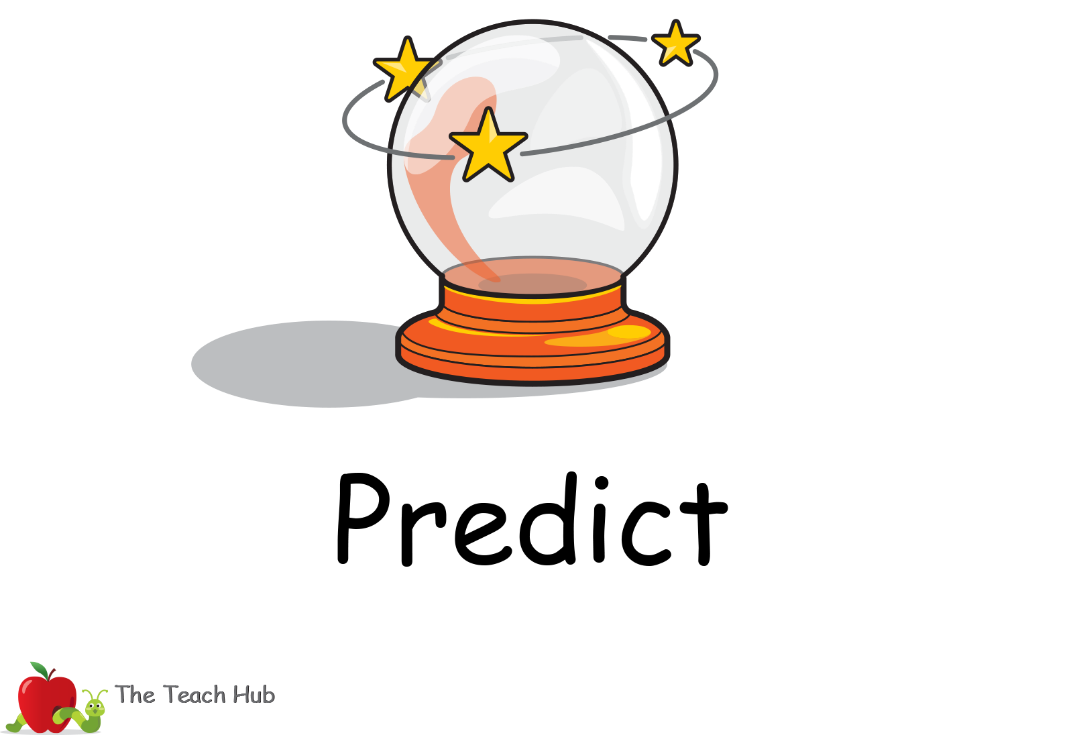 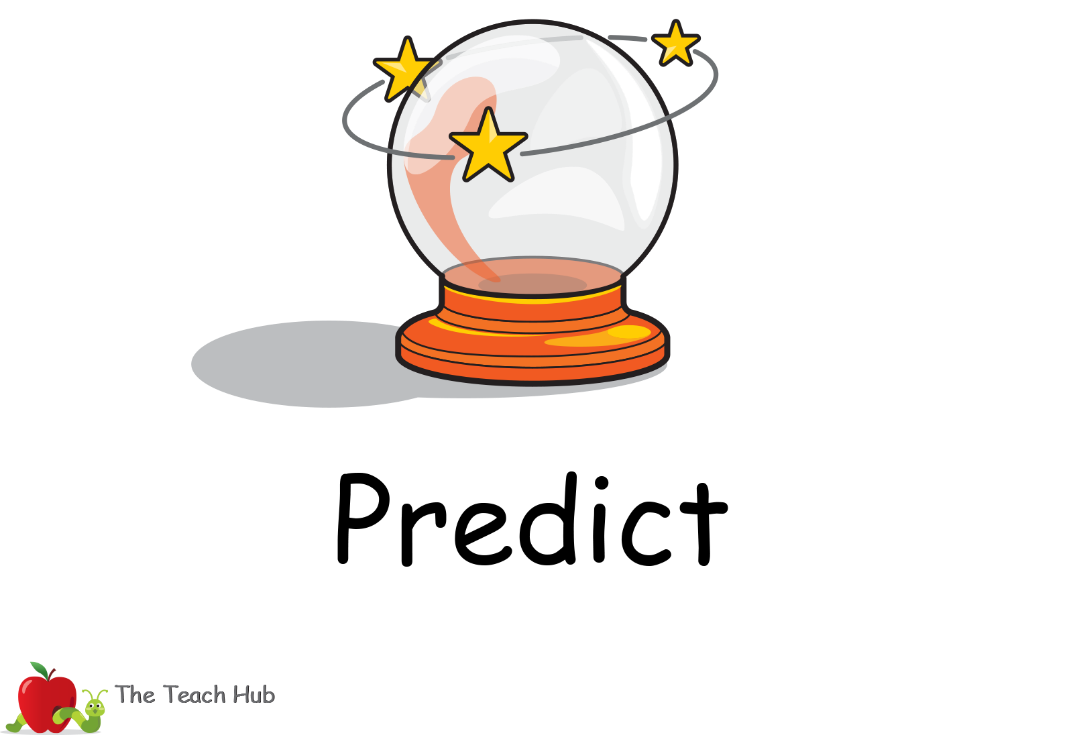 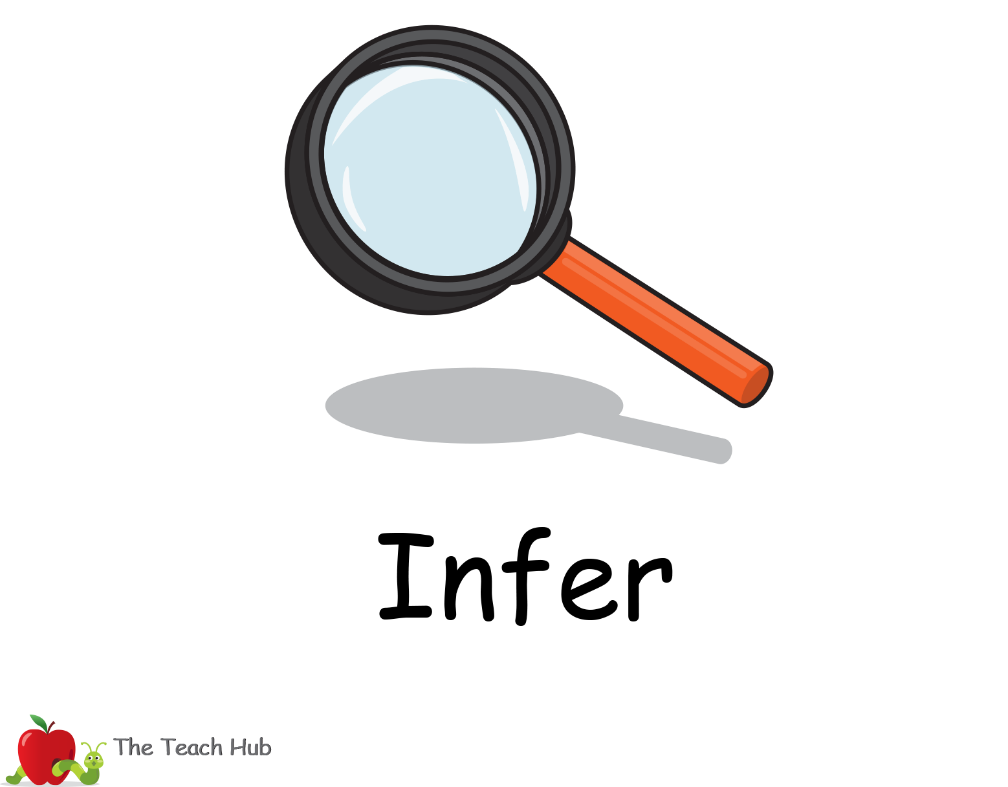 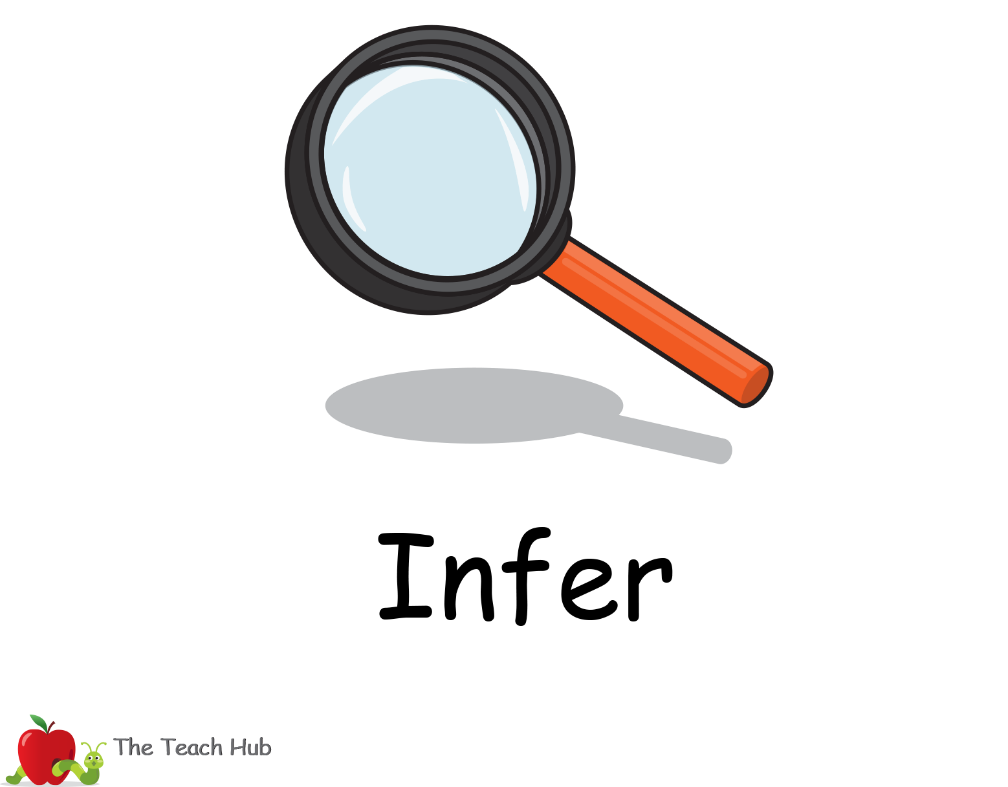 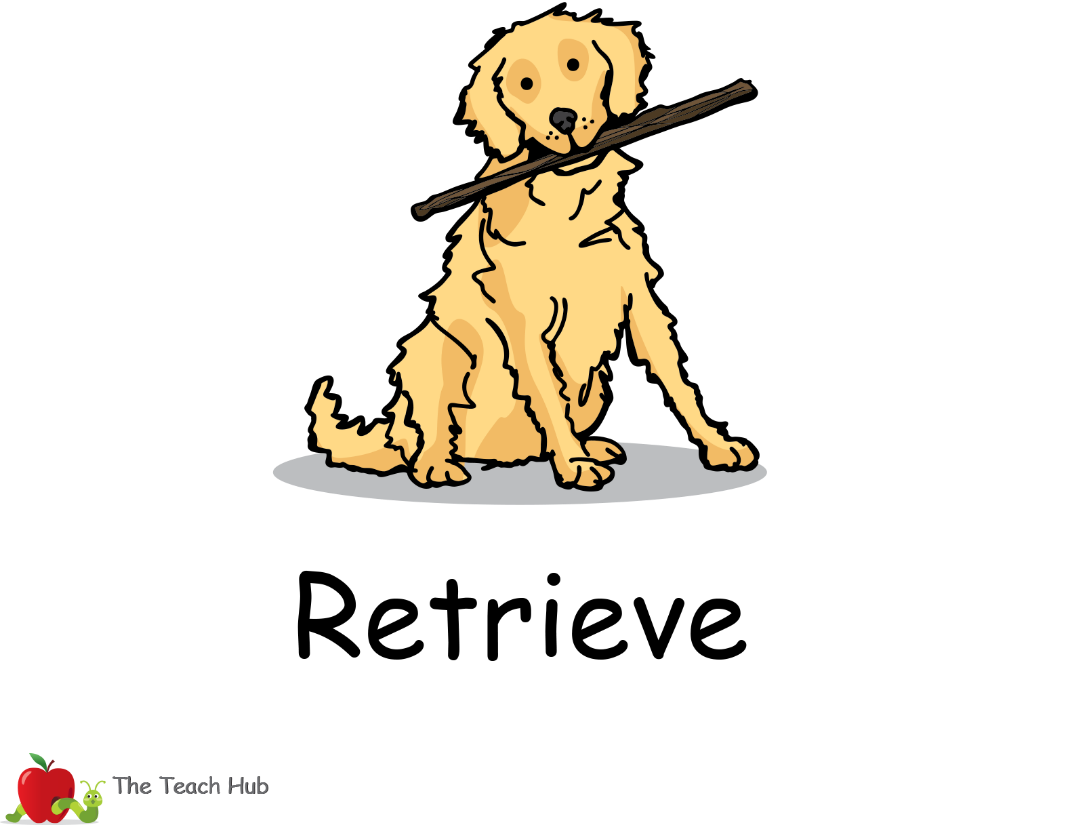 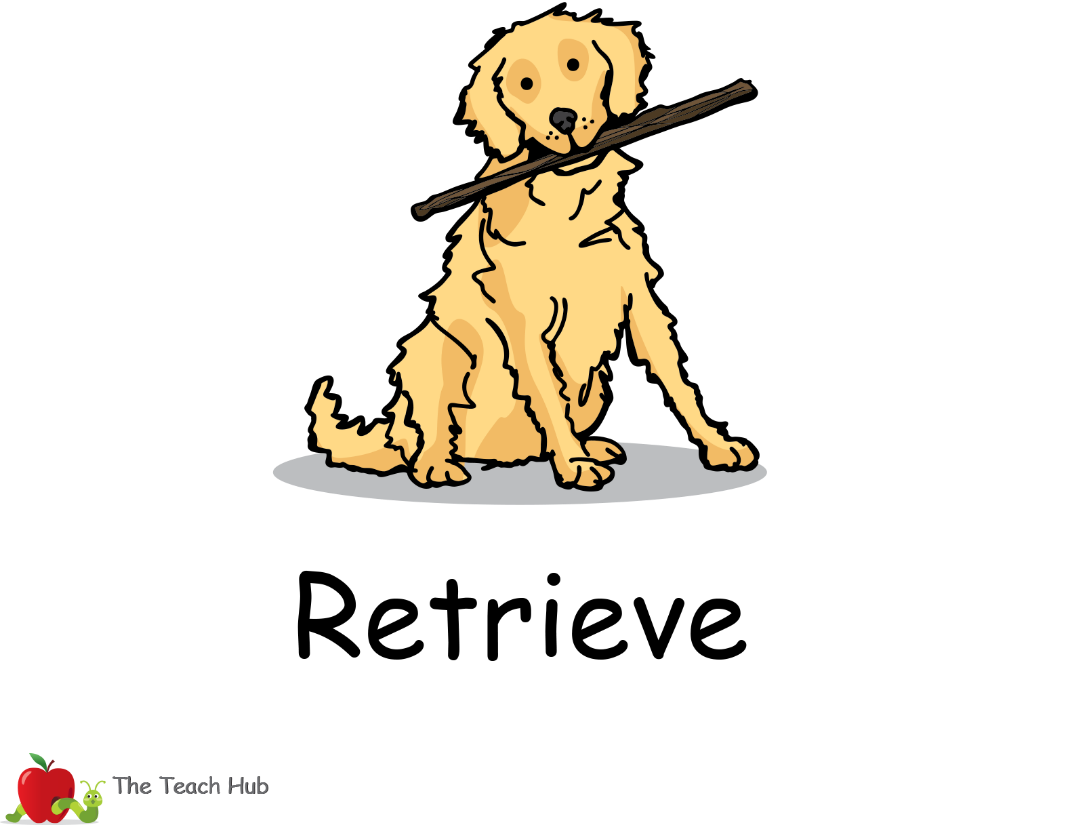 pond, ducklings, brave, scaly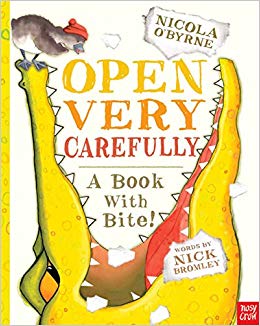 Why doesn’t Mr Crocodile belong in the story?  What is the crocodile munching on?Draw and write sentences to show what you think will happen next in the story.  Why doesn’t Mr Crocodile belong in the story?  What is the crocodile munching on?_________________________________________________________________________________________________________________________________________________________3. Draw and write sentences to show what you think will happen next in the story.  Extension choice 1 – Use the new vocabulary in sentences of your own. Extension choice 2 – Write about a book you like to read that has an animal in it and say why you like it.